Publicado en   el 22/10/2015 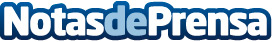 Jornada informativa sobre el incentivo fiscal navarro para la producción audiovisualDatos de contacto:Nota de prensa publicada en: https://www.notasdeprensa.es/jornada-informativa-sobre-el-incentivo-fiscal Categorias: Nacional Cine Artes Visuales Comunicación Sociedad http://www.notasdeprensa.es